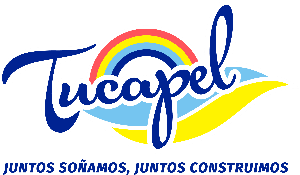 TIPO DE NORMADENOMINACION NORMANUMERO NORMAFECHA NORMAFECHA DE PUBLICACION EN EL DO O INDICACION DEL MEDIO Y FORMA DE PUBLICIDAD(SEGÚN ART 45 Y SIG LEY 19.980)TIENE ENFECTOS GENERALESFECHA ULTIMA ACTUALIZACION (DD/MM/AAAA) SI CORRESPONDE A ACTOS Y RESOLUCIONES CON EFECTOS GENERALESBREVE DESCRIPCION DEL OBJETO DEL ACTOENLACE A LA PUBLICACIONENLACE A LA MODIFICACIONDecretoAlcaldicio319713/11/2017Sitio web organizaciónNoNo aplicaOtorga patente Rol 2-20886enlaceNo aplicaDecretoAlcaldicio328521/112017Sitio web organizaciónNoNo aplicaOtorga patente Rol 2-20887enlaceNo aplicaDecretoAlcaldicio330722/11/2017Sitio web organizaciónNoNo aplicaAutoriza convenio de pago patentes  Roles  2-20691, 2-20711enlaceNo aplicaDecretoAlcaldicio336529/11/2017Sitio web organizaciónNoNo aplicaElimina  patentes Roles 2-20830,2-20274enlaceNo Aplica